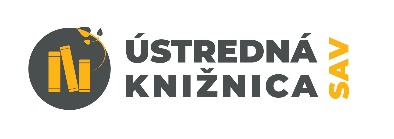 INFORMAČNÝ BULLETIN ÚK SAV č. 2/2020Ročník 48ISSN 0139 – 9993 (print) ISSN 2729-8051 (online)Vydáva: Ústredná knižnica SAV, Klemensova 19,  814 67 BratislavaVýkonný redaktor: PhDr. Natália Pastorková. Zodpovedný redaktor: Mgr. Michal Sliacky. Publikácia neprešla jazykovou úpravou.